NOTES: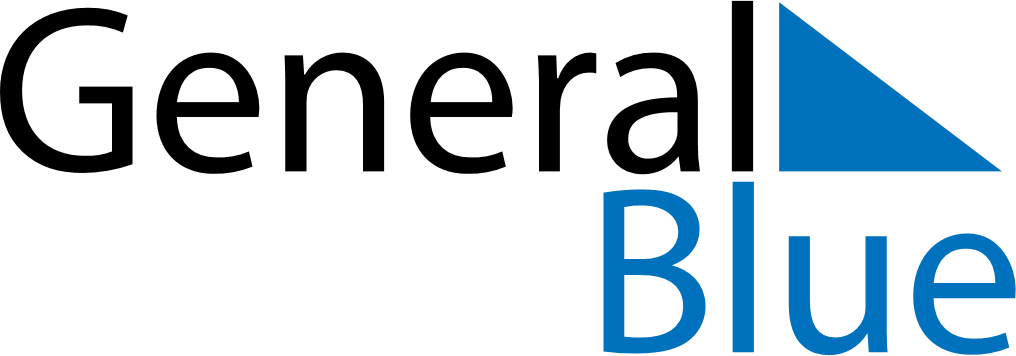 2019 – Q3   2019 – Q3   2019 – Q3   2019 – Q3   2019 – Q3   2019 – Q3   JulySundayMondayMondayTuesdayWednesdayThursdayFridaySaturdayJuly1123456July788910111213July1415151617181920July2122222324252627July2829293031JulyAugustSundayMondayMondayTuesdayWednesdayThursdayFridaySaturdayAugust123August455678910August1112121314151617August1819192021222324August2526262728293031AugustSeptemberSundayMondayMondayTuesdayWednesdayThursdayFridaySaturdaySeptember12234567September8991011121314September1516161718192021September2223232425262728September293030September